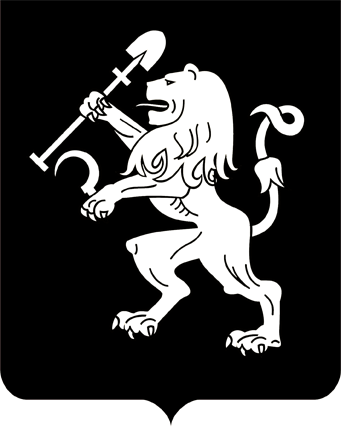 АДМИНИСТРАЦИЯ ГОРОДА КРАСНОЯРСКАПОСТАНОВЛЕНИЕО создании муниципального автономногообщеобразовательного учреждения «Средняя школа № 18» В целях развития городской системы образования и эффективного использования бюджетных средств, на основании обращения муниципального бюджетного образовательного учреждения отрасли «Образование», в соответствии с Федеральным законом от 03.11.2006                № 174-ФЗ «Об автономных учреждениях», постановлением администрации города от 18.11.2010 № 509 «Об утверждении Положения                  о порядке принятия решений о создании, реорганизации и ликвидации муниципальных учреждений города Красноярска», руководствуясь           статьями 41, 58, 59, 68 Устава города Красноярска, ПОСТАНОВЛЯЮ:1. Создать муниципальное автономное общеобразовательное учреждение «Средняя школа № 18» (далее – учреждение) путем изменения типа существующего муниципального бюджетного общеобразовательного учреждения «Средняя школа № 18».2. Определить главное управление образования администрации города органом, осуществляющим координацию деятельности учреждения.3. Департаменту муниципального имущества и земельных отношений администрации города:закрепить за вновь созданным учреждением на праве оперативного управления имущество в соответствии с перечнем согласно приложению;по завершении процедуры создания учреждения внести соот-ветствующие изменения в Реестр муниципальной собственности                   до 15.07.2022.4. Главному управлению образования администрации города утвердить в установленном правовыми актами города порядке Устав учреждения в новой редакции и состав наблюдательного совета.5. Руководителю учреждения осуществить в установленном законом порядке регистрацию Устава учреждения до 01.07.2022.6. Настоящее постановление опубликовать в газете «Городские новости» и разместить на официальном сайте администрации города.Исполняющий обязанностиГлавы города								       В.А. Логинов17.05.2022№ 392